بچوں کے تحفظ کی پالیسی  والدین کے لئے معلوماتچلڈرن آرڈر (این آئی) 1995 میں متعدد ایجنسیوں کی ذمہ داریاں عائد کی گئی ہیں، جن میں ضرورت مند بچوں کی طرف سے کام کرنے والی ایجوکیشن اتھارٹی یا بچوں کے ساتھ بدسلوکی کے الزامات کی تحقیقات شامل ہیں۔چلڈرن آرڈر کا زور یہ ہے کہ بچوں کی فلاح و بہبود سب سے زیادہ اہمیت کی حامل ہونی چاہئے اور اسکولوں میں بچوں کی دیکھ بھال میں ان کے تئیں چرواہوں کی ذمہ داری ہے۔  اسکولوں کو اس بات کو یقینی بنانے کے لئے تمام معقول اقدامات کرنے کی ضرورت ہے کہ بچوں کی فلاح و بہبود کا تحفظ کیا جائے اور ان کی حفاظت کا تحفظ کیا جائے ( اسکولوں میں تحفظ اور بچوں کا تحفظ 2019)۔بچوں کا تحفظ ڈنڈیلا شیر خوار بچوں کے اسکول کی مویشیوں کی دیکھ بھال کی پالیسی کا ایک لازمی حصہ ہے۔  گورنرز اور اسٹاف کا ماننا ہے کہ ہمارے اسکول کو ایک دیکھ بھال، مثبت، محفوظ اور حوصلہ افزا ماحول فراہم کرنا چاہئے جو انفرادی بچے کی سماجی، جسمانی اور اخلاقی نشوونما کو فروغ دیتا ہے. اسکول کا مقصد ایک ایسا ماحول پیدا کرنا ہے جس میں چھوٹا بچہ خوش، محفوظ اور پراعتماد محسوس کرے اور اس طرح اسکول کے اندر تعلیم کے تمام پہلوؤں سے مکمل طور پر فائدہ اٹھانے کے قابل ہو۔ایک دیکھ بھال، معاون اور محفوظ ماحول فراہم کرنے میں جہاں ہر شخص کی قدر اور احترام کیا جاتا ہے، یہ امید کی جاتی ہے کہ بچے خود کو محفوظ رکھنے کے لئے ضروری اعتماد اور مہارت حاصل کریں گے.چائلڈ پروٹیکشن پالیسی ایک متفقہ لائحہ عمل کے لئے ایک فریم ورک تیار کرتی ہے جسے آگے بڑھانے کے لئے اسکول قانونی طور پر پرعزم ہے۔  اسکول کمیونٹی کے تمام ممبروں – طلباء ، تدریسی عملہ ، غیر تدریسی عملہ ، رضاکارانہ معاونین ، والدین اور گورنروں – کے لئے اس کے مضمرات ہیں۔کوئی بھی والدین یا دیگر بالغ جو رضاکارانہ بنیاد پر اسکول میں مدد کرتے ہیں انہیں ایک رسائی این آئی فارم پر کرنے کی ضرورت ہوگی۔  اس عمل کو مکمل کرنے والے تمام افراد کی ایک فہرست برقرار رکھی جائے گی اور مناسب طور پر اپ ڈیٹ کی جائے گی۔ہماری پالیسی کے پانچ اہم عناصر ہیں:ایک محفوظ ماحول قائم کرنا جس میں بچے سیکھ سکیں اور ترقی کرسکیں۔2. بدسلوکی کے معاملات ، یا مشتبہ معاملات کی شناخت اور رپورٹنگ کے لئے طریقہ کار تیار کرنا اور ان پر عمل درآمد کرنا۔3. اس بات کو یقینی بنانا کہ ہم بچوں کے ساتھ کام کرنے والے عملے اور رضاکاروں کی مناسبت کی جانچ پڑتال میں محفوظ بھرتی کی مشق کریں.4. بچوں کے تحفظ کے مسائل کے بارے میں آگاہی پیدا کرنا اور بچوں کو خود کو محفوظ رکھنے کے لئے ضروری مہارتوں سے لیس کرنا۔5. ان طالب علموں کی مدد کرنا جن کے ساتھ اس کے متفقہ بچوں کے تحفظ کے منصوبے کے مطابق بدسلوکی کی گئی ہے۔ڈنڈیلا شیر خوار بچوں کے اسکول اور نرسری یونٹ کی حفاظت کرنے والی ٹیمبچوں کے ساتھ بدسلوکیڈی این آئی دستاویز میں بیان کردہ بچوں کے ساتھ بدسلوکی کی تعریف - اسکولوں میں تحفظ اور بچوں کے تحفظ (2019) کا استعمال کیا جائے گا۔  ان میں غفلت، جسمانی، جنسی، جذباتی استحصال اور استحصال شامل ہیں۔نامزد استاد کا کردارنامزد استاد کی ذمہ داری ہے:بچوں کے ساتھ مبینہ زیادتی کے معاملات میں تعاون کرنا اور مناسب طور پر ایجوکیشن اتھارٹی نامزد افسر اور سوشل سروسز کو رپورٹ کرنا۔اس بات کو یقینی بنانا کہ تمام تدریسی اور غیر تدریسی عملہ اسکول کی چائلڈ پروٹیکشن پالیسی سے آگاہ ہو۔اس بات کو یقینی بنانا کہ چائلڈ پروٹیکشن رجسٹر میں موجود کسی بھی بچے کا ریکارڈ رکھا جائے۔نامزد استاد کی غیر موجودگی میں ڈپٹی نامزد استاد نامزد استاد کی ذمہ داری سنبھالے گا۔عملے کے ایک رکن کے خلاف شکایتاگر عملے کے کسی رکن کے خلاف چائلڈ پروٹیکشن کے بارے میں کوئی شکایت کی جاتی ہے تو پرنسپل کو فوری طور پر مطلع کیا جائے گا۔  اس کے بعد بورڈ آف گورنرز کے چیئرمین کو مطلع کیا جائے گا۔  اسکولوں میں تحفظ اور بچوں کے تحفظ (2017) کے ڈی این آئی دستاویز میں بیان کردہ طریقہ کار پر عمل کیا جائے گا۔اگر پرنسپل کے خلاف کوئی شکایت کی جاتی ہے تو ڈپٹی نامزد ٹیچر بورڈ آف گورنرز کے چیئرمین کو مطلع کرے گا اور مل کر ضروری طریقہ کار پر عمل درآمد کو یقینی بنائے گا۔والدین اسکول کی ویب سائٹ پر  بچوں کے تحفظ کی مکمل پالیسی دیکھ سکتے ہیں www.dundelainfants.co.uk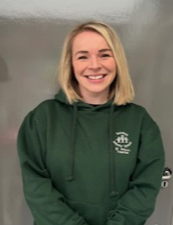 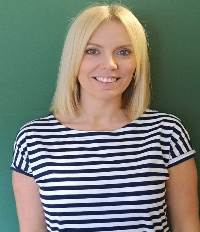 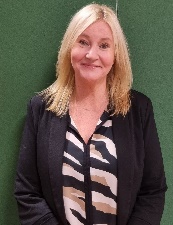 گورنرز کے چیئرمینمسٹر ڈبلیو پنکرٹنچائلڈ پروٹیکشن گورننس کے لئے نامزد گورنرمس ایل ڈاوسناہممحترمہ ایس ولسنبچوں کے تحفظ کے لئے نامزد استاد  (ڈی ٹی)محترمہ ایس ولسنبچوں کے تحفظ کے لئے ڈپٹی نامزد ٹیچر  (ڈی ڈی ٹی)مسز جے ہیرون ڈپٹی نامزد ٹیچر (نرسری)  (ڈی ڈی ٹی)مس ایم ولسن  ای سیفٹی کے لئے نامزد استادمسز ای یاؤ